Рожкова Елизавета Андреевна,классный руководительМОУ «Инженерная школа города Комсомольска-на-Амуре»В 2019 году окончила Амурский гуманитарно-педагогический государственный университет.В МОУ «Инженерная школа города Комсомольска-на-Амуре» работает с 2019 года.Назначена на должность классного руководителя в 2020 году.В своих учениках хочет воспитать порядочность.Ее девиз: «Ум должен быть пытливым и любознательным».«Классный руководитель – это архитектор классного коллектива», – считает Елизавета Андреевна.Приоритетное направление в воспитательной работе с классом – духовно-нравственное.Здесь Вы можете познакомиться с разработками (описанием системы работы) Рожковой Е.А.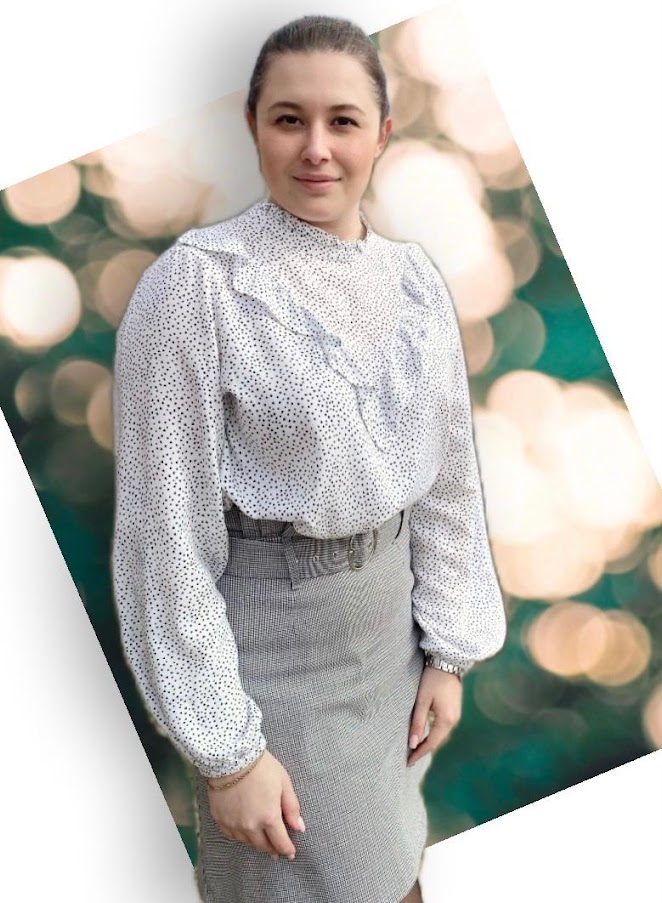 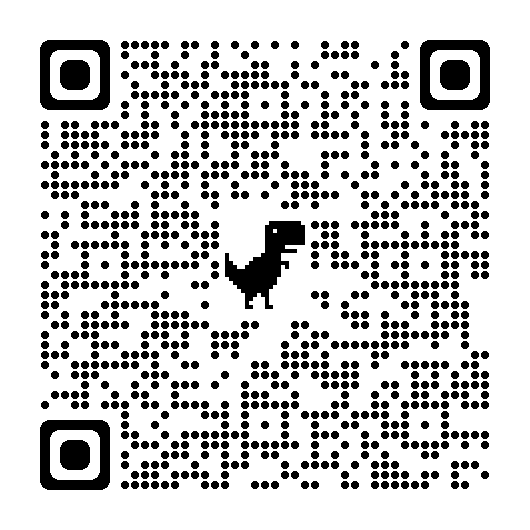 